Título Grupo de Trabajo:Creación de Materiales Educativos con Geogebra para el Ámbito Científico Tecnológico.Año académico:2018-19Código:191811GT078Fecha inicio:15/10/2018Fecha Fin:31/05/2019I.E.S.:Américo Castro.Localidad:Huétor Tájar (Granada).Asesor/a:Belén Cobo Merino.Autor:Cristina Fernández Sánchez.Cristina Fernández Sánchez.Cristina Fernández Sánchez.Título:Proyección cubo.Proyección cubo.Proyección cubo.Original:  Actualización: Autor Original:Versión: 1Actualización: Ubicación Original:Licencia:Creative Commons (NC-SA).Ubicación:URL:https://www.geogebra.org/m/kcvnmpbkhttps://www.geogebra.org/m/kcvnmpbkUbicación:QR: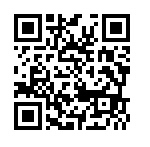 Imagen: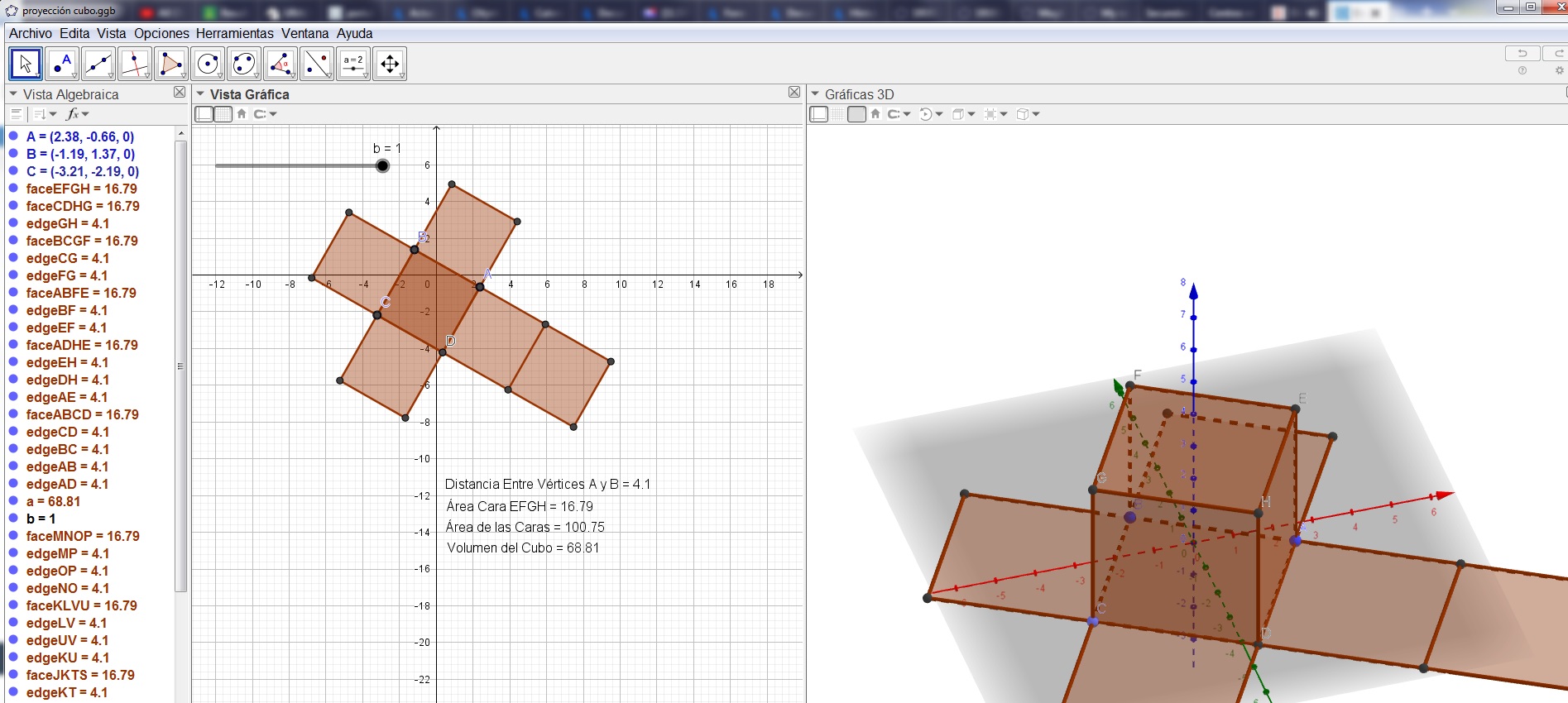 Descripción:El alumnado aprecia de manera dinámica la relación entre un poliedro (cubo o hexaedro) y su relación con el área total de sus caras o su equivalencia al proyectarlo en el plano.Además con un deslizador puede apreciarse la construcción del cubo desde el plano a poliedro y viceversa.Área:Fisica y Química.Matemáticas.Ubicación Curricular:Fisica y Química: 2º ESO, 3º ESO.Matemáticas: 2º ESO, 3º ESO.Experiencia en el aula:En la primera unidad didáctica de estos cursos se explica al alumnado los fundamentos del método científico. Entre los contenidos que se explican está el concepto de densidad. Al tratarse de la proporción existente entre la masa y volumen de un objeto, esta aplicación ha sido muy productiva pues el alumnado ha podido visualizar los objetos que tratábamos en los problemas.El alumnado cambiaba en la pizarra digital las dimensiones del cubo apreciando como se recalculaban y afectaba al volumen del cubo, la distancia entre vértices, al área de una y todas las sus caras.Protocolo de construcción: